JOVENES SANTANDERISTAS GRADO 901:Reciban un esperanzador saludo.ACTIVIDADES A REALIZAR:De las diapositivas “NEOCLASICISMO EN HISPANOAMERICA” y “AUTORES NEOCLASICISMO”, realizar un mapa de ideas, teniendo en cuenta que aborde: (Utilizar conectores e imágenes)Marco históricoDefiniciónCaracterísticasTemasGéneros literariosAutores y obrasDe las diapositivas “TECNICAS GRUPALES”, Realice un mapa conceptual.https://en.calameo.com/books/000280518c9286b2a8595Escoja un autor representativo del Neoclasicismo hispanoamericano o de la literatura gauchesca, y realice una entrevista con él.Tiempo de duración del video máximo TRES minutos.PD. Las diapositivas que adjunto, son un aporte para sus actividades.       Pero, usted puedo consultar diferentes fuentes.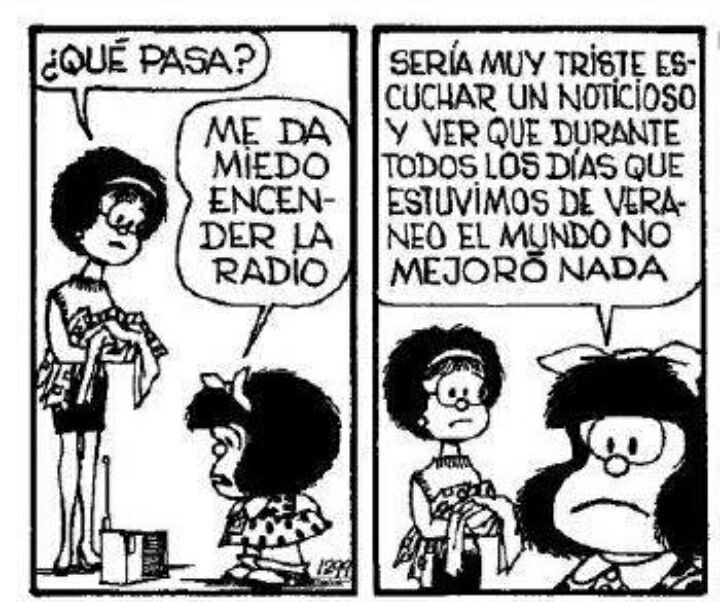 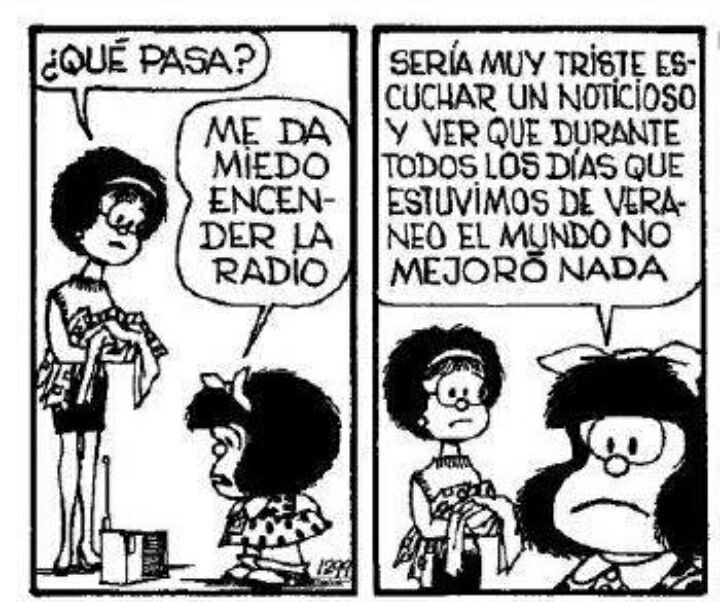 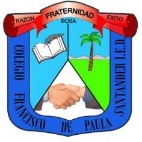 FRANCISCO DE PAULA SANTANDER –IED-“Hacia una formación humanística, integral y dinámica para el siglo XXI”Mgtr. LUZ ADIELA PAEZ DIAZESPAÑOL Y HABILIDADES COMUNICATIVAS GRADO 901 JT“APRENDIENDO EN CASA”“La única diferencia entre un buen y un mal día es tu actitud”AnónimoTECNICAS GRUPALES - NEOCLASICISMOTECNICAS GRUPALES - NEOCLASICISMOTECNICAS GRUPALES - NEOCLASICISMOGRADO: 901PUBLICACION DE LA ACTIVIDAD: Mayo 29PUBLICACION DE LA ACTIVIDAD: Mayo 29SEMANA DEL 8 al 12 de junioOBJETIVOS DE LAS ACTIVIDADESACTIVIDADES Y ENTREGA EVALUACIONACTIVIDADES Y ENTREGA Facilitar el hablar con otra persona y posteriormente a un grupo.Reconocer la importancia del Neoclasicismo en Latinoamérica.Identificar los rasgos que definen la literatura gauchesca.Identificar los representantes del Neoclasicismo y la literatura gauchesca..FECHA DE ENTREGA:LUNES 8 DE JUNIO:Entrega de TRES artículos de opinión, señalar con ROJO la tesis.PRIMERA ENTREGA PLAN LECTOR:Realizar la biografía del autor, y enviar tres actividades de las sugeridas en el primer periodo, para evidenciar la comprensión lectora.Enviar evidencia de lo realizado: al correo profeluzadiela@gmail.com o al grupo de Edmodo.HORA: 8:00 – 6:00 pmENTREGA DE LA GUIA SOLUCIONADA:MIERCOLES 10 DE JUNIO.Enviar evidencia de lo realizado: al correo profeluzadiela@gmail.com o al grupo de Edmodo.HORA: 8:00 – 6:00 pm.Usted en su cuaderno de español, realizara las actividades asignadas, teniendo en cuenta:PresentaciónOrganizaciónCalidad del contenidoRealización total de las actividadesEVALUACION: 10 DE JUNIO.